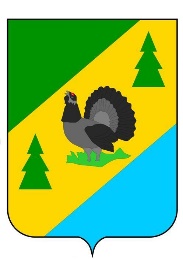 РОССИЙСКАЯ ФЕДЕРАЦИЯИРКУТСКАЯ ОБЛАСТЬАЛЗАМАЙСКОЕ МУНИЦИПАЛЬНОЕ ОБРАЗОВАНИЕАДМИНИСТРАЦИЯПОСТАНОВЛЕНИЕ № 104г. Алзамайот 29 августа 2019 годаВ соответствии со статьей 179 Бюджетного кодекса Российской Федерации, руководствуясь Федеральным законом от 06.10.2003 г. № 131-ФЗ «Об общих принципах организации местного самоуправления в Российской Федерации», статьями     6, 47 Устава Алзамайского муниципального образования, администрация Алзамайского муниципального образованияПОСТАНОВЛЯЕТ:1. Внести изменения в муниципальную программу «Дорожное хозяйство в Алзамайском муниципальном образовании» на 2019-2024 годы (далее – программа), утвержденную постановлением администрации Алзамайского муниципальному образования  от 29.12.2018 г. № 217,  изложив ее в новой редакции (прилагается). 2. Отделу по финансам и прогнозу социально-экономического развития администрации Алзамайского муниципального образования предусмотреть в бюджете Алзамайского муниципального образования финансовые средства, необходимые для реализации программы.3. Настоящее постановление подлежит размещению на официальном сайте администрации Алзамайского муниципального образования в сети «Интернет».Глава Алзамайскогомуниципального образования                                                               А.В. Лебедев                                                                                                          
                                                                                           УТВЕРЖДЕНА в новой редакции                                                                                               постановлением администрации                                                                                               Алзамайского муниципального                                                                                                образования от 29.08.2019 г. № 104                                                                                        МУНИЦИПАЛЬНАЯ  ПРОГРАММА«Дорожное хозяйство в Алзамайском муниципальном образовании»                         на 2019-2024 годы г. Алзамай2019 годПАСПОРТМУНИЦИПАЛЬНОЙ ПРОГРАММЫ «ДОРОЖНОЕ ХОЗЯЙСТВО В АЛЗАМАЙСКОМ МУНИЦИПАЛЬНОМ ОБРАЗОВАНИИ» НА 2019 -2024 ГОДЫ(далее – программа)1. СОДЕРЖАНИЕ ПРОБЛЕМЫ И ОБОСНОВАНИЕНЕОБХОДИМОСТИ ЕЕ РЕШЕНИЯОбщая протяженность автомобильных дорог общего пользования местного значения на территории Алзамайского муниципального образования составляет 119,7 км с твердым покрытием (асфальтобетон, гравий, щебень).  Дорожная деятельность в отношении автомобильных дорог общего пользования в границах Алзамайского муниципального образования (за исключением  автомобильных дорог общего пользования федерального значения), установка и содержание элементов обустройства этих автомобильных дорог осуществляются за счет средств местного бюджета Алзамайского муниципального образования, иных предусмотренных законодательством Российской Федерации источников финансирования.Планирование дорожной деятельности осуществляется администрацией Алзамайского муниципального образования на основании документов территориального планирования, подготовка и утверждение которых осуществляются в соответствии с Градостроительным кодексом Российской Федерации, нормативов финансовых затрат на капитальный ремонт, ремонт, содержание автомобильных дорог и оценки транспортно-эксплуатационного состояния автомобильных дорог, долгосрочных муниципальных программ.           Удовлетворение потребностей населения Алзамайского муниципального образования в передвижениях находится в прямой зависимости от состояния транспортной системы, позволяющей обеспечивать более высокий уровень обслуживания, снижения затрат населения на передвижения.         Развитие экономики города во многом определяется эффективностью функционирования автомобильного транспорта, которая зависит от уровня развития и состояния сети автомобильных дорог общего пользования местного значения.Низкий уровень развития дорожной сети является одним из наиболее существенных ограничений темпов роста социально-экономического развития города, поэтому совершенствование сети автомобильных дорог общего пользования местного значения имеет важное значение.ЦЕЛЬ И ЗАДАЧИ ПРОГРАММЫ, ЦЕЛЕВЫЕ ПОКАЗАТЕЛИ ПРОГРАММЫ, СРОКИ РЕАЛИЗАЦИИЦелью программы является сохранение и развитие автомобильных дорог общего пользования местного значения в Алзамайском муниципальном образовании. Выполнение цели обеспечит социально-экономические потребности населения города и создание условий для развития инфраструктуры в Алзамайском муниципальном образовании.Для достижения цели программы необходимо решить следующие задачи по:обеспечению сохранности автомобильных дорог общего пользования местного значения, находящихся в собственности Алзамайского муниципального образования, путем выполнения эксплуатационных и ремонтных мероприятий;увеличению протяженности автомобильных дорог общего пользования местного значения, соответствующих нормативным требованиям к транспортно-эксплуатационным показателям.Реализацию программы намечено осуществить в период с 2019 по 2024 годы в один этап.Решение задач программы позволит обеспечить в Алзамайском муниципальном образовании повышение надежности и безопасности движения на автомобильных дорогах общего пользования местного значения и обеспечит устойчивое функционирование дорожной сети. ОСНОВНЫЕ МЕРОПРИЯТИЯ ПРОГРАММЫДля реализации поставленной цели и решения задач программы, достижения планируемых значений показателей предусмотрено выполнение комплекса мероприятий (приложение № 1 к муниципальной программе).В рамках задачи, направленной обеспечению сохранности автомобильных дорог общего пользования местного значения, находящихся в собственности Алзамайского муниципального образования, предусмотрены мероприятия по содержанию и ремонту данных дорог.Выполнение мероприятий по содержанию автомобильных дорог общего пользования местного значения будет способствовать оперативной и полной снегоочистке, удалению гололеда, превентивной противогололедной работе, своевременному профилированию щебеночных и грунтовых дорог, наличию на автомобильных дорогах общего пользования местного значения необходимой знаковой информации, барьеров и ограждений, нанесению дорожной разметки, частично выполняемому ямочному ремонту покрытий, очистке обочин, освещению.За счет проведения ремонтных мероприятий будет частично решена проблема ликвидации участков автомобильных дорог общего пользования местного значения, технико-эксплуатационные характеристики которых в настоящий момент не соответствуют минимальным потребительским требованиям.За время реализации программы планируется отремонтировать 6,4 км автомобильных дорог общего пользования местного значения, находящихся в собственности Алзамайского муниципального образования.В целях реализации задачи по увеличению протяженности автомобильных дорог общего пользования местного значения, соответствующих нормативным требованиям к транспортно-эксплуатационным показателям, предусмотрены первоочередные мероприятия по реконструкции автомобильных дорог общего пользования местного значения, находящихся в собственности Алзамайского муниципального образования, по улицам Первомайская, Западный Переезд, Черняева, Габелковой, Линейная, Лесная, Партизанская (частично), Боровая и Октябрьская. Данные автомобильные дороги являются главными (основными магистральными) дорогами в городе Алзамай по которым осуществляется транспортное сообщение с федеральной автомобильной автодорогой        Р-255 «Сибирь» Новосибирск - Кемерово - Красноярск - Иркутск и автомобильной дорогой Нижнеудинск - Боровинок - Алзамай. Также эти автомобильные дороги являются основными дорогами в городе Алзамай, по которым выполняется транспортное движение между микрорайонами города, разделенного на две части проходящей железной дорогой. Для достижения намеченной задачи также необходимо выполнение мероприятий по разработке проектно-сметной документации на реконструкцию автомобильных дорог общего пользования местного значения и получение положительных заключений государственной экспертизы проектной документации, результатов инженерных изысканий и проверки достоверности определения сметной стоимости.Реконструкция автомобильных дорог общего пользования местного значения будет способствовать экономическому росту в Алзамайском муниципальном образовании, повышению безопасности дорожного движения, обеспечению транспортных связей  административных центров муниципальных районов с дорожной сетью.Всего запланировано к вводу в эксплуатацию после проведения реконструкции 4,22 км автомобильных дорог общего пользования местного значения.РЕСУРСНОЕ ОБЕСПЕЧЕНИЕ ПРОГРАММЫОбщая сумма затрат на реализацию программы составляет 358 830,839 тыс. рублей.              Финансирование программных мероприятий предусмотрено из средств местного бюджета и областного бюджета. Уровень софинансирования расходных обязательств Алзамайского муниципального образования на выполнение мероприятий  программы от общей суммы необходимых финансовых затрат составляет 3 %. Объемы финансирования программы за счет средств местного бюджета носят прогнозный характер и подлежат уточнению в установленном порядке при формировании и утверждении проекта местного бюджета на очередной финансовый год. МЕХАНИЗМ РЕАЛИЗАЦИИ ПРОГРАММЫСрок реализации программы 2019-2024 годы. По сроку реализации  программа является долгосрочной.   	Администрация Алзамайского муниципального образования выполняет полномочия Заказчика, задачами которого являются:1)   развитие дорожной сети;2) обеспечение надлежащего содержания, ремонта и реконструкции автомобильных дорог общего пользования местного значения.        Реализация программы предусматривает целевое использование денежных средств.  Механизм реализации программы основан на обеспечении достижения запланированных результатов и величин, установленных в программе показателей в рамках выделяемых средств из бюджета Алзамайского муниципального образования и средств областного бюджета. Организация работ по капитальному ремонту, ремонту и реконструкции автомобильных дорог общего пользования местного значения Алзамайского муниципального образования, осуществляется путем размещения муниципального заказа в соответствии с Федеральным законом от 5 апреля 2013 г. № 44-ФЗ «О контрактной системе в сфере закупок товаров, работ, услуг для обеспечения государственных и муниципальных нужд».         	В целях продолжения работ Заказчик обязан проводить постоянное обновление данных обо всех организациях, индивидуальных предпринимателях, работающих в дорожном    хозяйстве, о наличии:- комплекта дорожной техники для выполнения работ по ремонту, реконструкции и строительству автомобильных дорог;- асфальтобетонных заводов;- аттестованных строительных лабораторий;- квалификации для выполнения обязательств по контрактам;- прогрессивных технологий и материалов;- случаев нарушения нормативно-правовой дисциплины.      	Выполнение работ и оказание услуг, необходимых для осуществления мероприятий, предусмотренных программой, осуществляется:1)     юридическими и физическими лицами, оказывающими строительные услуги;2) юридическими и физическими лицами, оказывающими проектно-изыскательские работы.ВЫВОДЫ И СИСТЕМА КОНТРОЛЯ ЗА ИСПОЛНЕНИЕМ ПРОГРАММЫ      	Уровень развития и техническое состояние улично-дорожной сети оказывает значительное влияние на социально-экономическое развитием города.Основные направления развития улично-дорожной сети на период 2019-2024 годы, изложенные в Программе, позволяют сделать следующие выводы:1. Общая протяженность отремонтированных и реконструированных дорог               в Алзамайском муниципальном образовании за период реализации программы составит – 10,62 км.2. Общая сумма финансовых ресурсов для обеспечения намеченных работ составляет 358 830,839 тыс. рублей.3. В целях осуществления контроля за качеством выполнения работ отделу по жилищным, архитектурно-строительным вопросам, оказанию услуг ЖКХ администрации Алзамайского муниципального образования продолжить независимую приемку работ по ремонту, реконструкции автомобильных дорог общего пользования местного значения Алзамайского муниципального образования. Продолжить инвентаризацию автомобильных дорог общего пользования местного значения с составлением технических паспортов.ОСНОВНЫЕ МЕРОПРИЯТИЯ ПРОГРАММЫГлава Алзамайскогомуниципального образования                                                                                         А.В. ЛебедевО внесении изменений в муниципальную программу «Дорожное хозяйство в Алзамайском муниципальном образовании» на 2019 – 2024 годыНаименование муниципальной программы«Дорожное хозяйство в Алзамайском муниципальном образовании» на 2019 -2024 годы Ответственный исполнитель программыОтдел по жилищным, архитектурно-строительным вопросам и оказанию услуг ЖКХ администрации Алзамайского муниципального образованияЦель программы Сохранение и развитие автомобильных дорог общего пользования местного значения в Алзамайском муниципальном образованииЗадачи программыОбеспечение сохранности автомобильных дорог общего пользования местного значения, находящихся в собственности Алзамайского муниципального образования, путем выполнения эксплуатационных и ремонтных мероприятий.Увеличение протяженности автомобильных дорог общего пользования местного значения, соответствующих нормативным требованиям к транспортно-эксплуатационным показателям.Сроки реализации программыПрограммы реализуются с 2019 года по 2024 год в один этапЦелевые показатели программыДоля протяженности автомобильных дорог общего пользования местного значения, находящихся в муниципальной собственности, соответствующих нормативным требованиям к транспортно-эксплуатационным показателямПеречень основных мероприятий программыСодержание автомобильных дорог общего пользования местного значения.Ремонт автомобильных дорог общего пользования местного значения.Реконструкция автомобильных дорог общего пользования местного значения.Разработка проектно-сметной документации на реконструкцию автомобильных дорог общего пользования местного значения.Оплата за проведение государственной экспертизы проектной документации и результатов инженерных изысканий и проверку достоверности определения сметной стоимости в отношении автомобильных дорог общего пользования местного значения подлежащих реконструкции.Прогнозная (справочная) оценка ресурсного обеспечения реализации  программыФинансирование программы предусматривается за счет средств областного бюджета и бюджета Алзамайского муниципального образования:2019 год –  29 724,839 тыс.  рублей;2020 год –  45 359,818 тыс. рублей;2021 год -   59 146,925 тыс. рублей;2022 год -   74 866,419 тыс. рублей;2023 год –  74 866,419 тыс. рублей;2024 год –  74 866,419 тыс. рублей.По источникам финансирования:средства областного бюджета (прогнозная оценка):2019 год –  20 000,000 тыс.  рублей;2020 год –  36 301,500 тыс. рублей;2021 год -   50 000,000 тыс. рублей;2022 год -   65 279,000 тыс. рублей;2023 год –  65 279,000 тыс. рублей;2024 год –  65 279,000 тыс. рублей.средства местного бюджета:2019 год –  9 724,839 тыс.  рублей;2020 год –  9 058,318 тыс. рублей;2021 год -  9 146,925 тыс. рублей;2022 год -  9 587,419 тыс. рублей;2023 год – 9 587,419 тыс. рублей;2024 год – 9 587,419 тыс. рублей.Объемы финансирования программы носят прогнозный характер и подлежат ежегодной корректировке с учетом возможностей бюджетов Иркутской области и Алзамайского муниципального образования.     Приложение № 1 к муниципальной программе «Дорожное хозяйство в                     Алзамайском муниципальном образовании» на 2019 - 2024 годы № п/пНаименование мероприятияЗапланировано средств, тыс. руб.Запланировано средств, тыс. руб.Запланировано средств, тыс. руб.№ п/пНаименование мероприятиявсегообластной бюджетместный бюджет2019 год2019 год2019 год2019 год2019 год1.Реконструкция автомобильной дороги общего пользования местного значения по улице Первомайская в городе Алзамае Нижнеудинского района Иркутской области     (I и III этапы)20 670,73220 000,000670,7322.Содержание автомобильных дорог общего пользования местного значения  1 906,2000,0001 906,2003.Погашение бюджетного кредита, полученного в 2017 году из дорожного фонда Иркутской области1 000,0000,0001 000,0004.Ремонт автомобильных дорог общего пользования местного значения 2 843,6910,0002 843,6915.Восстановление электроосвещения по улице Карьерная1 253,0000,0001 253,0006.Ремонт автомобильного моста через р. Топорок по улице Песочная2 051,2160,0002 051,216ИТОГО:29 724,83920 000,0009 724,8392020 год2020 год2020 год2020 год2020 год1.Реконструкция автомобильной дороги общего пользования местного значения по улице Первомайская в городе Алзамае Нижнеудинского района Иркутской области     (I и III этапы)37 424,22736 301,5001 122,7272.Обследование пролетных строений и опор моста через реку Топорок600,0000,000600,0003.Содержание автомобильных дорог общего пользования местного значения1 872,8000,0001 872,8004.Погашение бюджетного кредита, полученного в 2017 году из дорожного фонда Иркутской области1 000,0000,0001 000,0005.Ремонт автомобильных дорог общего пользования местного значения   1 540,0130,0001 540,0136.Восстановление электроосвещения по улицам Мельничная, Кедровая, Юбилейная, Солнечная, 40-лет Победы, Октябрьская, Заводская, Зеленая, Советская, Трактовая, Пионерская, 1-я Подгорная, 2-я Подгорная,  3-я Подгорная,  4-я Подгорная и переулкам Сосновый, Оконечный, Базарный2 922,7780,0002 922,778ИТОГО:45 359,81836 301,5009 058,3182021 год2021 год2021 год2021 год2021 год1.Реконструкция автомобильной дороги общего пользования местного значения по улице Первомайская в городе Алзамае Нижнеудинского района Иркутской области     (I и III этапы)51 546,47650 000,0001 546,4762.Разработка проектно-сметной документации на реконструкцию автомобильных дорог общего пользования местного значения по улицам Западный переезд, Черняева, Габелковой и Линейная в городе Алзамае Нижнеудинского района Иркутской области3 000,0000,0003 000,0003.Оплата за проведение государственной экспертизы проектной документации и результатов инженерных изысканий и проверку достоверности определения сметной стоимости в отношении объекта: «Реконструкция автомобильных дорог общего пользования местного значения по улицам Западный переезд, Черняева, Габелковой и Линейная в городе Алзамае Нижнеудинского района Иркутской области»1 500,0000,0001 500,0004.Содержание автомобильных дорог общего пользования местного значения   1 537,5000,0001 537,5005.Ремонт автомобильных дорог общего пользования местного значения   1 562,9490,0001 562,949ИТОГО:59 146,92550 000,0009 146,9252022 год2022 год2022 год2022 год2022 год1.Реконструкция автомобильной дороги общего пользования местного значения по улице Первомайская в городе Алзамае Нижнеудинского района Иркутской области     (II этап)67 298,60065 279,0002 019,6002.Разработка проектно-сметной документации на реконструкцию автомобильной дороги общего пользования местного значения по улице Лесная в городе Алзамае Нижнеудинского района Иркутской области1 500,0000,0001 500,0003.Оплата за проведение государственной экспертизы проектной документации и результатов инженерных изысканий и проверку достоверности определения сметной стоимости в отношении объекта: «Реконструкция автомобильной дороги общего пользования местного значения по улице Лесная в городе Алзамае Нижнеудинского района Иркутской области»1 000,0000,0001 000,0004.Содержание автомобильных дорог общего пользования местного значения   1 537,5000,0001 537,5005.Ремонт автомобильных дорог общего пользования местного значения   3 530,3190,0003 530,319ИТОГО:74 866,41965 279,0009 587,4192023 год2023 год2023 год2023 год2023 год1.Реконструкция автомобильной дороги общего пользования местного значения по улице Первомайская в городе Алзамае Нижнеудинского района Иркутской области     (II этап)67 298,60065 279,0002 019,6002.Разработка проектно-сметной документации на реконструкцию автомобильной дороги общего пользования местного значения по улице Партизанская (частично) в городе Алзамае Нижнеудинского района Иркутской области1 500,0000,0001 500, 0003.Оплата за проведение государственной экспертизы проектной документации и результатов инженерных изысканий и проверку достоверности определения сметной стоимости в отношении объекта: «Реконструкция автомобильной дороги общего пользования местного значения по улице Партизанская (частично)  в городе Алзамае Нижнеудинского района Иркутской области»1 000,0000,0001 000,0004.Содержание автомобильных дорог общего пользования местного значения   1 537,5000,0001 537,5005.Ремонт автомобильных дорог общего пользования местного значения   3 530,3190,0003 530,319ИТОГО:74 866,41965 279,0009 587,4192024 год2024 год2024 год2024 год2024 год1.Реконструкция автомобильной дороги общего пользования местного значения по улице Первомайская в городе Алзамае Нижнеудинского района Иркутской области     (II этап)67 298,56065 279,0002 019,5602.Разработка проектно-сметной документации на реконструкцию автомобильной дороги общего пользования местного значения по улице Боровая в городе Алзамае Нижнеудинского района Иркутской области1 500,0000,0001 500,0003.Оплата за проведение государственной экспертизы проектной документации и результатов инженерных изысканий и проверку достоверности определения сметной стоимости в отношении объекта: «Реконструкция автомобильной дороги общего пользования местного значения по улице Боровая в городе Алзамае Нижнеудинского района Иркутской области»1 000,0000,0001 000,0004.Содержание автомобильных дорог общего пользования местного значения   1 537,5000,0001 537,5005.Ремонт автомобильных дорог общего пользования местного значения   3 530,3190,0003 530,319ИТОГО:74 866,41965 279,0009 587,419ВСЕГО:358 830,839302 138,50056 692,339